Compassionate Love Day Care MissionThe Compassionate Love Day Care Center mission is to provide the highest quality childcare, education, and guidance for the children of the residents in the greater Wheeling community.We will promote:A safe and secure environment.Loving, nurturing, and experienced teachers who value your child.An environment where children can develop confidence and independence.An education program that serves the total emotional, physical, social, intellectual, and creative needs of your child.Classrooms filled with wonderful and engaging learning centers and activities that encourage curiosity, exploration, and problem solving.Enrichment activities that peak a child's curiosity and will allow them to explore the wonders of science, math, literature, fine arts, social studies, and language.An environment that will aim to instill an early love for learning in your child.Program FeesEnrollment Fee$150.00 per childInfants(6 weeks through 14 months)$450.00 / WeekOnly full-timeToddlers(15 months through 23 months old)$410.00 / WeekOnly full-time                        2-Year-Old$380.00 / 4-5 days$340.00 / 2-3 days                        Preschool*$350.00 / 4-5 days$300.00 / 2-3 daysDrop-In Rate$200.00 for the dayFamilies may need to provide lunch.Based on availability and approval of Director*Children ages 3 and up must be completely potty trained to enroll in our Preschool Program.Additional InformationDAY CARE CENTER TOURS To schedule a tour contact us at:      224-434-0507 or contact us atdhaass@compassionatelovedaycare.orgHours of Operation 6:30am – 6:00pmA $150.00 non-refundable enrollmentfee must accompany the enrollment forms for each child.A copy of your child's state issued birth certificate must accompany the registration form.Family Discounts2nd Child – 10%       3rd Child – 15%4 or more Children discount to be determined by the Director and Board.Compassionate Love Day Care Center follows the Illinois Early Learning Standards and the Department of Children and Family ServicesStandards for Day Care Centers.Please contact us at 224-434-0507 with any questions regarding the Day Care Center programs and facilities.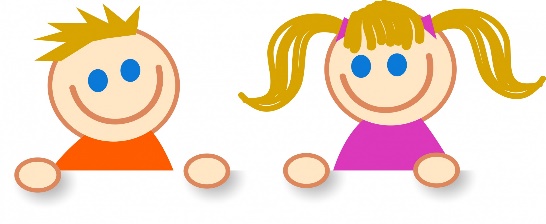 Compassionate Love Day CarePhilosophyAt Compassionate Love Day Care, we share your desire to provide the best start for your child.  Our philosophy emphasizes that children grow and learn best in an environment that provides hands-on discovery through age-appropriate learning experiences.  At our early learning center your child’s schedule and activities will focus on all developmental domains important to their happiness and growth.  We accept Illinois Action for Children (CCAP) to help support families who may need financial assistance for tuition. Please connect with our Center Director.Military Discount Provided.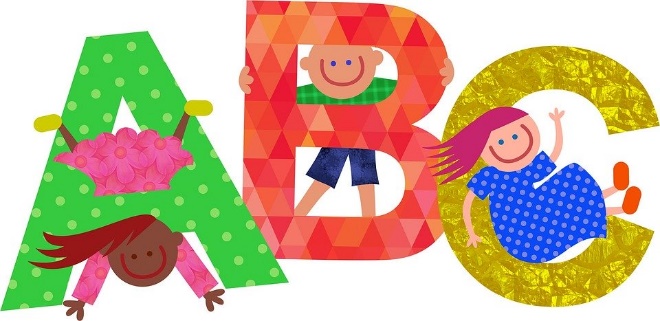 199 1st StreetWheeling, IL 60090Phone: 224-434-0507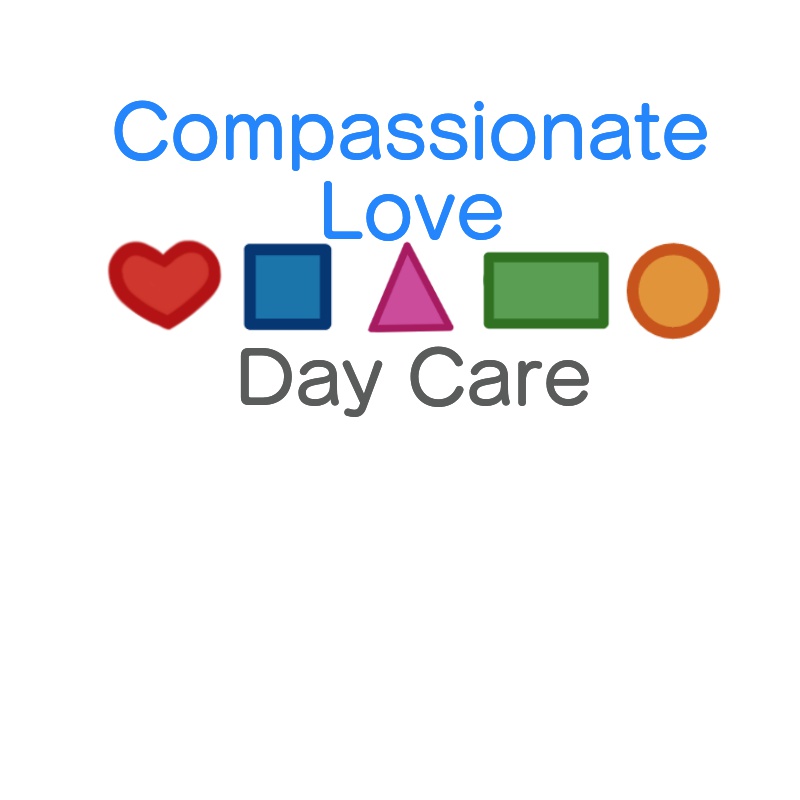 An Early Learning Center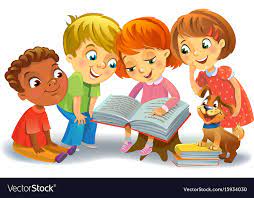 